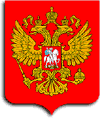 РОССИЙСКАЯ ФЕДЕРАЦИЯФЕДЕРАЛЬНЫЙ ЗАКОНО ЗАЩИТЕ НАСЕЛЕНИЯ И ТЕРРИТОРИЙ ОТ ЧРЕЗВЫЧАЙНЫХ СИТУАЦИЙ ПРИРОДНОГО И ТЕХНОГЕННОГО ХАРАКТЕРА(в ред. Федеральных законов от 28.10.2002 N 129-ФЗ, от 22.08.2004 N 122-ФЗ, от 04.12.2006 N 206-ФЗ, от 18.12.2006 N 232-ФЗ, от 30.10.2007 N 241-ФЗ, от 30.12.2008 N 309-ФЗ, от 07.05.2009 N 84-ФЗ, от 25.11.2009 N 267-ФЗ, от 19.05.2010 N 91-ФЗ, от 27.07.2010 N 223-ФЗ, от 28.12.2010 N 412-ФЗ, от 29.12.2010 N 442-ФЗ, от 01.04.2012 N 23-ФЗ, от 11.02.2013 N 9-ФЗ, от 02.07.2013 N 158-ФЗ, от 02.07.2013 N 185-ФЗ)Принят 
Государственной Думой 
11 ноября 1994 года  
    Настоящий Федеральный закон определяет общие для Российской Федерации организационно-правовые нормы в области защиты граждан Российской Федерации, иностранных граждан и лиц без гражданства, находящихся на территории Российской Федерации (далее - население), всего земельного, водного, воздушного пространства в пределах Российской Федерации или его части, объектов производственного и социального назначения, а также окружающей среды (далее - территории) от чрезвычайных ситуаций природного и техногенного характера (далее - чрезвычайные ситуации). 
    (в ред. Федерального закона от 30.12.2008 N 309-ФЗ)
    Действие настоящего Федерального закона распространяется на отношения, возникающие в процессе деятельности органов государственной власти Российской Федерации, органов государственной власти субъектов Российской Федерации, органов местного самоуправления, а также предприятий, учреждений и организаций независимо от их организационно-правовой формы (далее - организации) и населения в области защиты населения и территорий от чрезвычайных ситуаций. 
 Глава I. Общие положения Статья 1. Основные понятия  
    Чрезвычайная ситуация - это обстановка на определенной территории, сложившаяся в результате аварии, опасного природного явления, катастрофы, стихийного или иного бедствия, которые могут повлечь или повлекли за собой человеческие жертвы, ущерб здоровью людей или окружающей среде, значительные материальные потери и нарушение условий жизнедеятельности людей. 
    (в ред. Федерального закона от 30.12.2008 N 309-ФЗ)
    Предупреждение чрезвычайных ситуаций - это комплекс мероприятий, проводимых заблаговременно и направленных на максимально возможное уменьшение риска возникновения чрезвычайных ситуаций, а также на сохранение здоровья людей, снижение размеров ущерба окружающей среде и материальных потерь в случае их возникновения. 
    (в ред. Федерального закона от 30.12.2008 N 309-ФЗ)
    Ликвидация чрезвычайных ситуаций - это аварийно-спасательные и другие неотложные работы, проводимые при возникновении чрезвычайных ситуаций и направленные на спасение жизни и сохранение здоровья людей, снижение размеров ущерба окружающей среде и материальных потерь, а также на локализацию зон чрезвычайных ситуаций, прекращение действия характерных для них опасных факторов. 
    (в ред. Федерального закона от 30.12.2008 N 309-ФЗ)
    Зона чрезвычайной ситуации - это территория, на которой сложилась чрезвычайная ситуация. 
    Специализированные технические средства оповещения и информирования населения в местах массового пребывания людей - это специально созданные технические устройства, осуществляющие прием, обработку и передачу аудио- и (или) аудиовизуальных, а также иных сообщений об угрозе возникновения, о возникновении чрезвычайных ситуаций и правилах поведения населения. 
    (в ред. Федерального закона от 04.12.2006 N 206-ФЗ)
    Режим функционирования органов управления и сил единой государственной системы предупреждения и ликвидации чрезвычайных ситуаций - это определяемые в зависимости от обстановки, прогнозирования угрозы чрезвычайной ситуации и возникновения чрезвычайной ситуации порядок организации деятельности органов управления и сил единой государственной системы предупреждения и ликвидации чрезвычайных ситуаций и основные мероприятия, проводимые указанными органами и силами в режиме повседневной деятельности, при введении режима повышенной готовности или чрезвычайной ситуации.
    (в ред. Федерального закона от 01.04.2012 N 23-ФЗ)
    Уровень реагирования на чрезвычайную ситуацию (далее - уровень реагирования) - это состояние готовности органов управления и сил единой государственной системы предупреждения и ликвидации чрезвычайных ситуаций к ликвидации чрезвычайной ситуации, требующее от органов государственной власти Российской Федерации, органов государственной власти субъектов Российской Федерации, органов местного самоуправления и организаций принятия дополнительных мер по защите населения и территорий от чрезвычайной ситуации в зависимости от классификации чрезвычайных ситуаций и характера развития чрезвычайной ситуации.
    (в ред. Федерального закона от 01.04.2012 N 23-ФЗ)
    Оповещение населения о чрезвычайных ситуациях - это доведение до населения сигналов оповещения и экстренной информации об опасностях, возникающих при угрозе возникновения или возникновении чрезвычайных ситуаций природного и техногенного характера, а также при ведении военных действий или вследствие этих действий, о правилах поведения населения и необходимости проведения мероприятий по защите.
    (в ред. Федерального закона от 02.07.2013 N 158-ФЗ)
    Информирование населения о чрезвычайных ситуациях - это доведение до населения через средства массовой информации и по иным каналам информации о прогнозируемых и возникших чрезвычайных ситуациях, принимаемых мерах по обеспечению безопасности населения и территорий, приемах и способах защиты, а также проведение пропаганды знаний в области гражданской обороны, защиты населения и территорий от чрезвычайных ситуаций, в том числе обеспечения безопасности людей на водных объектах, и обеспечения пожарной безопасности.
    (в ред. Федерального закона от 02.07.2013 N 158-ФЗ)
    Комплексная система экстренного оповещения населения об угрозе возникновения или о возникновении чрезвычайных ситуаций - это элемент системы оповещения населения о чрезвычайных ситуациях, представляющий собой комплекс программно-технических средств систем оповещения и мониторинга опасных природных явлений и техногенных процессов, обеспечивающий доведение сигналов оповещения и экстренной информации до органов управления единой государственной системы предупреждения и ликвидации чрезвычайных ситуаций и до населения в автоматическом и (или) автоматизированном режимах.
    (в ред. Федерального закона от 02.07.2013 N 158-ФЗ)
    Зона экстренного оповещения населения - это территория, подверженная риску возникновения быстроразвивающихся опасных природных явлений и техногенных процессов, представляющих непосредственную угрозу жизни и здоровью находящихся на ней людей.
    (в ред. Федерального закона от 02.07.2013 N 158-ФЗ)
 Статья 2. Правовое регулирование отношений в области защиты населения и территорий от чрезвычайных ситуаций (в ред. Федерального закона от 07.05.2009 N 84-ФЗ) 
    Правовое регулирование отношений в области защиты населения и территорий от чрезвычайных ситуаций основывается на общепризнанных принципах и нормах международного права и осуществляется настоящим Федеральным законом, принимаемыми в соответствии с ним федеральными законами и иными нормативными правовыми актами Российской Федерации, законами и иными нормативными правовыми актами субъектов Российской Федерации. Органы местного самоуправления в пределах своих полномочий могут принимать муниципальные правовые акты, регулирующие отношения, возникающие в связи с защитой населения и территорий от чрезвычайных ситуаций. 
    (в ред. Федерального закона от 19.05.2010 N 91-ФЗ)
 Статья 3. Цели настоящего Федерального закона  
    Целями настоящего Федерального закона являются: 
    предупреждение возникновения и развития чрезвычайных ситуаций; 
    снижение размеров ущерба и потерь от чрезвычайных ситуаций; 
    ликвидация чрезвычайных ситуаций; 
    разграничение полномочий в области защиты населения и территорий от чрезвычайных ситуаций между федеральными органами исполнительной власти, органами исполнительной власти субъектов Российской Федерации, органами местного самоуправления и организациями. 
    (в ред. Федерального закона от 22.08.2004 N 122-ФЗ) 
    Не связанные с перечисленными в части первой настоящей статьи целями отношения по восстановлению территорий, пострадавших в результате чрезвычайных ситуаций, настоящим Федеральным законом не регулируются. 
 Статья 4. Единая государственная система предупреждения и ликвидации чрезвычайных ситуаций (в ред. Федерального закона от 04.12.2006 N 206-ФЗ) 
    Единая государственная система предупреждения и ликвидации чрезвычайных ситуаций объединяет органы управления, силы и средства федеральных органов исполнительной власти, органов исполнительной власти субъектов Российской Федерации, органов местного самоуправления, организаций, в полномочия которых входит решение вопросов по защите населения и территорий от чрезвычайных ситуаций, в том числе по обеспечению безопасности людей на водных объектах. 
    (в ред. Федерального закона от 19.05.2010 N 91-ФЗ)
    Основными задачами единой государственной системы предупреждения и ликвидации чрезвычайных ситуаций являются, в том числе по обеспечению безопасности людей на водных объектах: 
    (в ред. Федерального закона от 19.05.2010 N 91-ФЗ)
    разработка и реализация правовых и экономических норм по обеспечению защиты населения и территорий от чрезвычайных ситуаций; 
    осуществление целевых и научно-технических программ, направленных на предупреждение чрезвычайных ситуаций и повышение устойчивости функционирования организаций, а также объектов социального назначения в чрезвычайных ситуациях; 
    обеспечение готовности к действиям органов управления, сил и средств, предназначенных и выделяемых для предупреждения и ликвидации чрезвычайных ситуаций; 
    сбор, обработка, обмен и выдача информации в области защиты населения и территорий от чрезвычайных ситуаций, в том числе организация разъяснительной и профилактической работы среди населения в целях предупреждения возникновения чрезвычайных ситуаций на водных объектах; 
    (в ред. Федерального закона от 19.05.2010 N 91-ФЗ)
    подготовка населения к действиям в чрезвычайных ситуациях; 
    организация оповещения населения о чрезвычайных ситуациях и информирования населения о чрезвычайных ситуациях, в том числе экстренного оповещения населения;
    (в ред. Федерального закона от 02.07.2013 N 158-ФЗ)
    прогнозирование и оценка социально-экономических последствий чрезвычайных ситуаций; 
    создание резервов финансовых и материальных ресурсов для ликвидации чрезвычайных ситуаций; 
    осуществление государственной экспертизы, надзора и контроля в области защиты населения и территорий от чрезвычайных ситуаций; 
    ликвидация чрезвычайных ситуаций; 
    осуществление мероприятий по социальной защите населения, пострадавшего от чрезвычайных ситуаций, проведение гуманитарных акций; 
    реализация прав и обязанностей населения в области защиты от чрезвычайных ситуаций, а также лиц, непосредственно участвующих в их ликвидации, в том числе обеспечения безопасности людей на водных объектах; 
    (в ред. Федерального закона от 19.05.2010 N 91-ФЗ)
    международное сотрудничество в области защиты населения и территорий от чрезвычайных ситуаций. 
    Принципы построения, состав сил и средств, порядок выполнения задач и взаимодействия основных элементов, а также иные вопросы функционирования единой государственной системы предупреждения и ликвидации чрезвычайных ситуаций определяются законодательством Российской Федерации, постановлениями и распоряжениями Правительства Российской Федерации. 
 Статья 4.1. Функционирование органов управления и сил единой государственной системы предупреждения и ликвидации чрезвычайных ситуаций(в ред. Федерального закона от 01.04.2012 N 23-ФЗ) 
    1. Органы управления и силы единой государственной системы предупреждения и ликвидации чрезвычайных ситуаций функционируют в режиме: 
    а) повседневной деятельности - при отсутствии угрозы возникновения чрезвычайной ситуации; 
    б) повышенной готовности - при угрозе возникновения чрезвычайной ситуации; 
    в) чрезвычайной ситуации - при возникновении и ликвидации чрезвычайной ситуации. 
    2. Порядок организации деятельности органов управления и сил единой государственной системы предупреждения и ликвидации чрезвычайных ситуаций и основные мероприятия, проводимые указанными органами и силами в режиме повседневной деятельности, повышенной готовности или чрезвычайной ситуации, определяются Правительством Российской Федерации. 
    3. При введении режима повышенной готовности или чрезвычайной ситуации в зависимости от последствий чрезвычайной ситуации, привлекаемых к предупреждению и ликвидации чрезвычайной ситуации сил и средств единой государственной системы предупреждения и ликвидации чрезвычайных ситуаций, классификации чрезвычайных ситуаций и характера развития чрезвычайной ситуации, а также других факторов, влияющих на безопасность жизнедеятельности населения и требующих принятия дополнительных мер по защите населения и территорий от чрезвычайной ситуации, устанавливается один из следующих уровней реагирования: 
    а) объектовый уровень реагирования - решением руководителя организации при ликвидации чрезвычайной ситуации силами и средствами организации, оказавшейся в зоне чрезвычайной ситуации, если зона чрезвычайной ситуации находится в пределах территории данной организации; 
    б) местный уровень реагирования: 
    решением главы поселения при ликвидации чрезвычайной ситуации силами и средствами организаций и органов местного самоуправления, оказавшихся в зоне чрезвычайной ситуации, которая затрагивает территорию одного поселения; 
    решением главы муниципального района при ликвидации чрезвычайной ситуации силами и средствами организаций и органов местного самоуправления, оказавшихся в зоне чрезвычайной ситуации, которая затрагивает межселенную территорию, либо территории двух и более поселений, либо территории поселений и межселенную территорию, если зона чрезвычайной ситуации находится в пределах территории одного муниципального района; 
    решением главы городского округа при ликвидации чрезвычайной ситуации силами и средствами организаций и органов местного самоуправления, оказавшихся в зоне чрезвычайной ситуации, если зона чрезвычайной ситуации находится в пределах территории городского округа; 
    решением должностных лиц, определяемых законами субъектов Российской Федерации - городов федерального значения Москвы и Санкт-Петербурга, при ликвидации чрезвычайной ситуации на внутригородских территориях городов федерального значения Москвы и Санкт-Петербурга; 
    в) региональный (межмуниципальный) уровень реагирования - решением высшего должностного лица субъекта Российской Федерации (руководителя высшего исполнительного органа государственной власти субъекта Российской Федерации) при ликвидации чрезвычайной ситуации силами и средствами организаций, органов местного самоуправления и органов исполнительной власти субъекта Российской Федерации, оказавшихся в зоне чрезвычайной ситуации, которая затрагивает территории двух и более муниципальных районов либо территории муниципального района и городского округа, если зона чрезвычайной ситуации находится в пределах территории одного субъекта Российской Федерации; 
    г) федеральный уровень реагирования - решением Правительства Российской Федерации при ликвидации чрезвычайной ситуации силами и средствами органов исполнительной власти субъектов Российской Федерации, оказавшихся в зоне чрезвычайной ситуации, которая затрагивает территории двух и более субъектов Российской Федерации. 
    4. Решением Президента Российской Федерации при ликвидации чрезвычайной ситуации с привлечением в соответствии с законодательством Российской Федерации сил и средств федеральных органов исполнительной власти, в том числе специально подготовленных сил и средств Вооруженных Сил Российской Федерации, других войск и воинских формирований, устанавливается особый уровень реагирования. 
    5. При введении режима повышенной готовности или чрезвычайной ситуации, а также при установлении уровня реагирования для соответствующих органов управления и сил единой государственной системы предупреждения и ликвидации чрезвычайных ситуаций орган государственной власти или должностное лицо, определенные пунктами 3 и 4 настоящей статьи, может определять руководителя работ по ликвидации чрезвычайной ситуации, который несет ответственность за проведение этих работ в соответствии с законодательством Российской Федерации и законодательством субъектов Российской Федерации, и принимать дополнительные меры по защите населения и территорий от чрезвычайных ситуаций: 
    а) ограничивать доступ людей и транспортных средств на территорию, на которой существует угроза возникновения чрезвычайной ситуации, а также в зону чрезвычайной ситуации; 
    б) определять порядок разбронирования резервов материальных ресурсов, находящихся в зоне чрезвычайной ситуации, за исключением государственного материального резерва; 
    в) определять порядок использования транспортных средств, средств связи и оповещения, а также иного имущества органов государственной власти, органов местного самоуправления и организаций; 
    г) приостанавливать деятельность организации, оказавшейся в зоне чрезвычайной ситуации, если существует угроза безопасности жизнедеятельности работников данной организации и иных граждан, находящихся на ее территории; 
    д) осуществлять меры, обусловленные развитием чрезвычайной ситуации, не ограничивающие прав и свобод человека и гражданина и направленные на защиту населения и территорий от чрезвычайной ситуации, создание необходимых условий для предупреждения и ликвидации чрезвычайной ситуации и минимизации ее негативного воздействия.
 Статья 5. Определение границ зон чрезвычайных ситуаций и зон экстренного оповещения населения(в ред. Федерального закона от 02.07.2013 N 158-ФЗ) 
    Границы зон чрезвычайных ситуаций определяются назначенными в соответствии с законодательством Российской Федерации и законодательством субъектов Российской Федерации руководителями работ по ликвидации чрезвычайных ситуаций на основе классификации чрезвычайных ситуаций, установленной Правительством Российской Федерации, и по согласованию с исполнительными органами государственной власти и органами местного самоуправления, на территориях которых сложились чрезвычайные ситуации. 
    Границы зон экстренного оповещения населения определяются нормативными правовыми актами органов государственной власти субъектов Российской Федерации по согласованию с территориальными органами федеральных органов исполнительной власти, в полномочия которых входит решение задач в области защиты населения и территорий от чрезвычайных ситуаций, а также с органами местного самоуправления и организациями, на территориях которых может возникнуть чрезвычайная ситуация.
    (в ред. Федерального закона от 02.07.2013 N 158-ФЗ)
 Статья 6. Гласность и информация в области защиты населения и территорий от чрезвычайных ситуаций  
    Информацию в области защиты населения и территорий от чрезвычайных ситуаций составляют сведения о прогнозируемых и возникших чрезвычайных ситуациях, их последствиях, а также сведения о радиационной, химической, медико-биологической, взрывной, пожарной и экологической безопасности на соответствующих территориях. 
    Информация в области защиты населения и территорий от чрезвычайных ситуаций, а также о деятельности федеральных органов государственной власти, органов государственной власти субъектов Российской Федерации, органов местного самоуправления и организаций в этой области является гласной и открытой, если иное не предусмотрено законодательством Российской Федерации. 
    Федеральные органы государственной власти, органы государственной власти субъектов Российской Федерации, органы местного самоуправления и администрация организаций обязаны оперативно и достоверно информировать население через средства массовой информации, в том числе с использованием специализированных технических средств оповещения и информирования населения в местах массового пребывания людей, и по иным каналам о состоянии защиты населения и территорий от чрезвычайных ситуаций и принятых мерах по обеспечению их безопасности, о прогнозируемых и возникших чрезвычайных ситуациях, о приемах и способах защиты населения от них. 
    (в ред. Федерального закона от 04.12.2006 N 206-ФЗ)
    Сокрытие, несвоевременное представление либо представление должностными лицами заведомо ложной информации в области защиты населения и территорий от чрезвычайных ситуаций влечет за собой ответственность в соответствии с законодательством Российской Федерации. 
    Порядок обеспечения населения, федеральных органов государственной власти, органов государственной власти субъектов Российской Федерации, органов местного самоуправления и организаций информацией в области защиты населения и территорий от чрезвычайных ситуаций устанавливается законодательством Российской Федерации и законодательством субъектов Российской Федерации. 
 Статья 7. Основные принципы защиты населения и территорий от чрезвычайных ситуаций  
    Мероприятия, направленные на предупреждение чрезвычайных ситуаций, а также на максимально возможное снижение размеров ущерба и потерь в случае их возникновения, проводятся заблаговременно. 
    Планирование и осуществление мероприятий по защите населения и территорий от чрезвычайных ситуаций, в том числе по обеспечению безопасности людей на водных объектах, проводятся с учетом экономических, природных и иных характеристик, особенностей территорий и степени реальной опасности возникновения чрезвычайных ситуаций. 
    (в ред. Федерального закона от 19.05.2010 N 91-ФЗ)
    Объем и содержание мероприятий по защите населения и территорий от чрезвычайных ситуаций, в том числе по обеспечению безопасности людей на водных объектах, определяются исходя из принципа необходимой достаточности и максимально возможного использования имеющихся сил и средств, включая силы и средства гражданской обороны. 
    (в ред. Федеральных законов от 22.08.2004 N 122-ФЗ, от 19.05.2010 N 91-ФЗ)
    Ликвидация чрезвычайных ситуаций осуществляется силами и средствами организаций, органов местного самоуправления, органов исполнительной власти субъектов Российской Федерации, на территориях которых сложилась чрезвычайная ситуация. При недостаточности вышеуказанных сил и средств в установленном законодательством Российской Федерации порядке привлекаются силы и средства федеральных органов исполнительной власти. 
    Силы и средства гражданской обороны привлекаются к организации и проведению мероприятий по предотвращению и ликвидации чрезвычайных ситуаций федерального и регионального характера в порядке, установленном федеральным законом. 
    (в ред. Федерального закона от 22.08.2004 N 122-ФЗ) 
 Глава II. Полномочия органов государственной власти Российской Федерации, органов государственной власти субъектов Российской Федерации и органов местного самоуправления в области защиты населения и территорий от чрезвычайных ситуаций Статья 8. Полномочия Президента Российской Федерации в области защиты населения и территорий от чрезвычайных ситуаций  
    Президент Российской Федерации: 
    а) определяет в соответствии со статьей 80 Конституции Российской Федерации и федеральными законами основные направления государственной политики и принимает иные решения в области защиты населения и территорий от чрезвычайных ситуаций; 
    б) вносит на рассмотрение Совета Безопасности Российской Федерации и принимает с учетом его предложений решения по вопросам предупреждения и ликвидации чрезвычайных ситуаций, а также по вопросам преодоления их последствий; 
    в) вводит при чрезвычайных ситуациях в соответствии со статьями 56 и 88 Конституции Российской Федерации при обстоятельствах и в порядке, предусмотренных федеральным конституционным законом, на территории Российской Федерации или в отдельных ее местностях чрезвычайное положение; 
    г) принимает решение о привлечении при необходимости к ликвидации чрезвычайных ситуаций Вооруженных Сил Российской Федерации, других войск и воинских формирований. 
 Статья 9. Полномочия Федерального Собрания Российской Федерации в области защиты населения и территорий от чрезвычайных ситуаций  
    Федеральное Собрание Российской Федерации: 
    а) обеспечивает единообразие в законодательном регулировании в области защиты населения и территорий от чрезвычайных ситуаций; 
    б) утверждает бюджетные ассигнования на финансирование деятельности и мероприятий в указанной области; 
    в) проводит парламентские слушания по вопросам защиты населения и территорий от чрезвычайных ситуаций. 
 Статья 10. Полномочия Правительства Российской Федерации в области защиты населения и территорий от чрезвычайных ситуаций  
    Правительство Российской Федерации: 
    а) издает на основании и во исполнение Конституции Российской Федерации, федеральных законов и нормативных актов Президента Российской Федерации постановления и распоряжения в области защиты населения и территорий от чрезвычайных ситуаций и обеспечивает их исполнение; 
    б) организует проведение научных исследований в области защиты населения и территорий от чрезвычайных ситуаций; 
    в) организует разработку и обеспечивает выполнение специальных федеральных программ в области защиты населения и территорий от чрезвычайных ситуаций федерального характера; 
    (в ред. Федерального закона от 22.08.2004 N 122-ФЗ) 
    г) определяет задачи, функции, порядок деятельности, права и обязанности федеральных органов исполнительной власти в области защиты населения и территорий от чрезвычайных ситуаций, осуществляет руководство единой государственной системой предупреждения и ликвидации чрезвычайных ситуаций; 
    д) обеспечивает создание федеральных резервов финансовых и материальных ресурсов для ликвидации чрезвычайных ситуаций федерального характера, а также определяет порядок использования указанных резервов; 
    (в ред. Федерального закона от 22.08.2004 N 122-ФЗ) 
    е) устанавливает и контролирует процесс производства, режим хранения, условия перевозки и порядок использования радиоактивных и других особо опасных веществ, соблюдение при этом необходимых мер безопасности; 
    ж) устанавливает классификацию чрезвычайных ситуаций, в том числе чрезвычайных ситуаций в лесах, возникших вследствие лесных пожаров, и полномочия исполнительных органов государственной власти по их ликвидации;
    (в ред. Федерального закона от 29.12.2010 N 442-ФЗ)
    з) обеспечивает защиту населения и территорий от чрезвычайных ситуаций федерального характера, определяет порядок оказания финансовой помощи из федерального бюджета бюджетам субъектов Российской Федерации при возникновении чрезвычайных ситуаций регионального характера; 
    (в ред. Федерального закона от 22.08.2004 N 122-ФЗ) 
    и) определяет порядок привлечения спасательных воинских формирований федерального органа исполнительной власти, уполномоченного на решение задач в области гражданской обороны, к предупреждению и ликвидации чрезвычайных ситуаций;
    (в ред. Федерального закона от 27.07.2010 N 223-ФЗ)
    к) определяет порядок сбора информации в области защиты населения и территорий от чрезвычайных ситуаций, порядок обмена указанной информацией между исполнительными органами государственной власти, а также органами управления, специально уполномоченными на решение задач в области защиты населения и территорий от чрезвычайных ситуаций; 
    л) определяет порядок предоставления участков для установки и (или) установки специализированных технических средств оповещения и информирования населения в местах массового пребывания людей. 
    (в ред. Федерального закона от 04.12.2006 N 206-ФЗ)
    м) принимает решения о выплате единовременной материальной помощи гражданам Российской Федерации в случаях возникновения чрезвычайных ситуаций природного и техногенного характера, включая определение случаев оказания единовременной материальной помощи, а также круга лиц, которым указанная помощь будет оказана.
    (в ред. Федерального закона от 28.12.2010 N 412-ФЗ)
    н) определяет порядок введения чрезвычайной ситуации в лесах, возникшей вследствие лесных пожаров, и взаимодействия органов государственной власти, органов местного самоуправления в условиях такой чрезвычайной ситуации.
    (в ред. Федерального закона от 29.12.2010 N 442-ФЗ)
    о) устанавливает федеральный уровень реагирования.
    (в ред. Федерального закона от 01.04.2012 N 23-ФЗ)
 Статья 11. Полномочия органов государственной власти субъектов Российской Федерации и органов местного самоуправления в области защиты населения и территорий от чрезвычайных ситуаций  
    1. Органы государственной власти субъектов Российской Федерации: 
    а) принимают в соответствии с федеральными законами законы и иные нормативные правовые акты в области защиты населения и территорий от чрезвычайных ситуаций межмуниципального и регионального характера; 
    (в ред. Федерального закона от 22.08.2004 N 122-ФЗ) 
    б) осуществляют подготовку и содержание в готовности необходимых сил и средств для защиты населения и территорий от чрезвычайных ситуаций, обучение населения способам защиты и действиям в указанных ситуациях; 
    в) принимают решения о проведении эвакуационных мероприятий в чрезвычайных ситуациях межмуниципального и регионального характера и обеспечивают их проведение; 
    (в ред. Федерального закона от 22.08.2004 N 122-ФЗ) 
    г) осуществляют информирование населения о чрезвычайных ситуациях;
    (в ред. Федерального закона от 02.07.2013 N 158-ФЗ)
    д) организуют и проводят аварийно-спасательные и другие неотложные работы при чрезвычайных ситуациях межмуниципального и регионального характера, а также поддерживают общественный порядок в ходе их проведения; при недостаточности собственных сил и средств обращаются к Правительству Российской Федерации за оказанием помощи; 
    (в ред. Федерального закона от 22.08.2004 N 122-ФЗ) 
    е) осуществляют финансирование мероприятий в области защиты населения и территорий от чрезвычайных ситуаций; 
    ж) создают резервы финансовых и материальных ресурсов для ликвидации чрезвычайных ситуаций межмуниципального и регионального характера; 
    (в ред. Федерального закона от 22.08.2004 N 122-ФЗ) 
    з) содействуют устойчивому функционированию организаций в чрезвычайных ситуациях межмуниципального и регионального характера; 
    (в ред. Федерального закона от 22.08.2004 N 122-ФЗ) 
    Подпункт и) - Утратил силу; 
    (в ред. Федерального закона от 22.08.2004 N 122-ФЗ) 
    к) содействуют федеральному органу исполнительной власти, уполномоченному на решение задач в области защиты населения и территорий от чрезвычайных ситуаций, в предоставлении участков для установки и (или) в установке специализированных технических средств оповещения и информирования населения в местах массового пребывания людей, а также в предоставлении имеющихся технических устройств для распространения продукции средств массовой информации, выделении эфирного времени в целях своевременного оповещения и информирования населения о чрезвычайных ситуациях и подготовки населения в области защиты от чрезвычайных ситуаций. 
    (в ред. Федерального закона от 04.12.2006 N 206-ФЗ)
    л) принимают решения об осуществлении единовременных денежных выплат гражданам Российской Федерации в случаях возникновения чрезвычайных ситуаций природного и техногенного характера, включая определение случаев осуществления единовременных денежных выплат, а также круга лиц, которым указанные выплаты будут осуществлены.
    (в ред. Федерального закона от 28.12.2010 N 412-ФЗ)
    м) вводят режим повышенной готовности или чрезвычайной ситуации для соответствующих органов управления и сил единой государственной системы предупреждения и ликвидации чрезвычайных ситуаций;
    (в ред. Федерального закона от 01.04.2012 N 23-ФЗ)
    н) устанавливают региональный (межмуниципальный) уровень реагирования в порядке, установленном пунктом 3 статьи 4.1 настоящего Федерального закона.
    (в ред. Федерального закона от 01.04.2012 N 23-ФЗ)
    о) осуществляют создание системы обеспечения вызова экстренных оперативных служб по единому номеру "112", обеспечивают ее эксплуатацию и развитие.
    (в ред. Федерального закона от 11.02.2013 N 9-ФЗ)
    п) создают и поддерживают в постоянной готовности системы оповещения и информирования населения о чрезвычайных ситуациях;
    (в ред. Федерального закона от 02.07.2013 N 158-ФЗ)
    р) осуществляют сбор информации в области защиты населения и территорий от чрезвычайных ситуаций и обмен такой информацией, обеспечивают, в том числе с использованием комплексной системы экстренного оповещения населения об угрозе возникновения или о возникновении чрезвычайных ситуаций, своевременное оповещение населения об угрозе возникновения или о возникновении чрезвычайных ситуаций межмуниципального и регионального характера.
    (в ред. Федерального закона от 02.07.2013 N 158-ФЗ)
    2. Органы местного самоуправления самостоятельно: 
    а) осуществляют подготовку и содержание в готовности необходимых сил и средств для защиты населения и территорий от чрезвычайных ситуаций, обучение населения способам защиты и действиям в этих ситуациях; 
    б) принимают решения о проведении эвакуационных мероприятий в чрезвычайных ситуациях и организуют их проведение; 
    в) осуществляют информирование населения о чрезвычайных ситуациях;
    (в ред. Федерального закона от 02.07.2013 N 158-ФЗ)
    г) осуществляют финансирование мероприятий в области защиты населения и территорий от чрезвычайных ситуаций; 
    д) создают резервы финансовых и материальных ресурсов для ликвидации чрезвычайных ситуаций; 
    е) организуют и проводят аварийно-спасательные и другие неотложные работы, а также поддерживают общественный порядок при их проведении; при недостаточности собственных сил и средств обращаются за помощью к органам исполнительной власти субъектов Российской Федерации; 
    ж) содействуют устойчивому функционированию организаций в чрезвычайных ситуациях; 
    з) создают при органах местного самоуправления постоянно действующие органы управления, специально уполномоченные на решение задач в области защиты населения и территорий от чрезвычайных ситуаций. 
    и) вводят режим повышенной готовности или чрезвычайной ситуации для соответствующих органов управления и сил единой государственной системы предупреждения и ликвидации чрезвычайных ситуаций;
    (в ред. Федерального закона от 01.04.2012 N 23-ФЗ)
    к) устанавливают местный уровень реагирования в порядке, установленном пунктом 3 статьи 4.1 настоящего Федерального закона.
    (в ред. Федерального закона от 01.04.2012 N 23-ФЗ)
    л) участвуют в создании, эксплуатации и развитии системы обеспечения вызова экстренных оперативных служб по единому номеру "112".
    (в ред. Федерального закона от 11.02.2013 N 9-ФЗ)
    м) создают и поддерживают в постоянной готовности муниципальные системы оповещения и информирования населения о чрезвычайных ситуациях;
    (в ред. Федерального закона от 02.07.2013 N 158-ФЗ)
    н) осуществляют сбор информации в области защиты населения и территорий от чрезвычайных ситуаций и обмен такой информацией, обеспечивают, в том числе с использованием комплексной системы экстренного оповещения населения об угрозе возникновения или о возникновении чрезвычайных ситуаций, своевременное оповещение населения об угрозе возникновения или о возникновении чрезвычайных ситуаций.
    (в ред. Федерального закона от 02.07.2013 N 158-ФЗ)
    2.1. Органы местного самоуправления содействуют федеральному органу исполнительной власти, уполномоченному на решение задач в области защиты населения и территорий от чрезвычайных ситуаций, в предоставлении участков для установки и (или) в установке специализированных технических средств оповещения и информирования населения в местах массового пребывания людей, а также в предоставлении имеющихся технических устройств для распространения продукции средств массовой информации, выделении эфирного времени в целях своевременного оповещения и информирования населения о чрезвычайных ситуациях и подготовки населения в области защиты от чрезвычайных ситуаций. 
    (в ред. Федерального закона от 04.12.2006 N 206-ФЗ)
    3. В субъектах Российской Федерации - городах федерального значения Москве и Санкт-Петербурге полномочия органов местного самоуправления внутригородских муниципальных образований в области защиты населения и территорий от чрезвычайных ситуаций определяются законами субъектов Российской Федерации - городов федерального значения Москвы и Санкт-Петербурга. 
    (в ред. Федерального закона от 22.08.2004 N 122-ФЗ) 
 Глава III. Государственное управление в области защиты населения и территорий от чрезвычайных ситуаций Статья 12. Федеральный орган исполнительной власти, специально уполномоченный на решение задач в области защиты населения и территорий от чрезвычайных ситуаций  
    Для осуществления государственного управления и координации деятельности федеральных органов исполнительной власти в области защиты населения и территорий от чрезвычайных ситуаций создается уполномоченный федеральный орган исполнительной власти. Указанный федеральный орган вправе создавать подведомственные ему территориальные органы. 
    (в ред. Федерального закона от 22.08.2004 N 122-ФЗ) 
 Статья 13. Обязанности федеральных органов исполнительной власти в области защиты населения и территорий от чрезвычайных ситуаций  
    1. Федеральные органы исполнительной власти организуют работу в области защиты населения и территорий от чрезвычайных ситуаций, в том числе обеспечения безопасности людей на водных объектах, в своей сфере деятельности и порученных им отраслях экономики в соответствии с настоящим Федеральным законом и иными нормативными правовыми актами Российской Федерации. 
    (в ред. Федерального закона от 19.05.2010 N 91-ФЗ)
    2. Федеральные органы исполнительной власти: 
    а) по отношению к подведомственным организациям: 
    разрабатывают и осуществляют организационные и инженерно-технические мероприятия по повышению устойчивости функционирования отрасли в чрезвычайных ситуациях; 
    утверждают и издают в соответствии с федеральными требованиями отраслевые нормы и правила безопасности производства, технологических процессов, продукции, а также правила защиты работников организаций от чрезвычайных ситуаций; 
    обеспечивают разработку и реализацию мероприятий по укреплению радиационной, химической, медико-биологической, взрывной, пожарной, экологической безопасности, а также соблюдение норм и правил инженерно-технических мероприятий гражданской обороны при проектировании, строительстве и эксплуатации объектов производственного и социального назначения; 
    финансируют и обеспечивают мероприятия по предупреждению чрезвычайных ситуаций и проведение аварийно-спасательных и других неотложных работ в чрезвычайных ситуациях; 
    организуют и обеспечивают проведение научно-исследовательских, опытно-конструкторских, испытательных и проектных работ по проблемам безопасности; 
    б) по отношению к иным организациям, входящим в состав отрасли: 
    осуществляют методическое руководство при решении вопросов защиты работников организаций от чрезвычайных ситуаций, повышения устойчивости и безопасности функционирования организаций; 
    разрабатывают и доводят до сведения организаций отраслевые требования, нормативные документы по вопросам предупреждения и ликвидации чрезвычайных ситуаций, защиты от них работников организаций и населения. 
    3. Руководители федеральных органов исполнительной власти несут предусмотренную законодательством Российской Федерации ответственность за ненадлежащее выполнение указанными органами возложенных на них задач и осуществление своих функций в области защиты населения и территорий от чрезвычайных ситуаций. 
    4. Федеральные органы исполнительной власти принимают решения об образовании в пределах выделенных им ассигнований и штатной численности подразделений для решения задач в области защиты населения и территорий от чрезвычайных ситуаций. 
    5. Федеральные органы исполнительной власти, имеющие специально подготовленные и аттестованные в установленном порядке силы и средства для предупреждения и ликвидации чрезвычайных ситуаций, используют их в рамках единой государственной системы предупреждения и ликвидации чрезвычайных ситуаций, вводят режим повышенной готовности или чрезвычайной ситуации для органов управления и сил единой государственной системы предупреждения и ликвидации чрезвычайных ситуаций. 
    (в ред. Федерального закона от 01.04.2012 N 23-ФЗ)
 Статья 14. Обязанности организаций в области защиты населения и территорий от чрезвычайных ситуаций  
    Организации обязаны: 
    а) планировать и осуществлять необходимые меры в области защиты работников организаций и подведомственных объектов производственного и социального назначения от чрезвычайных ситуаций; 
    б) планировать и проводить мероприятия по повышению устойчивости функционирования организаций и обеспечению жизнедеятельности работников организаций в чрезвычайных ситуациях; 
    в) обеспечивать создание, подготовку и поддержание в готовности к применению сил и средств предупреждения и ликвидации чрезвычайных ситуаций, осуществлять обучение работников организаций способам защиты и действиям в чрезвычайных ситуациях; 
    (в ред. Федерального закона от 28.10.2002 N 129-ФЗ) 
    г) создавать и поддерживать в постоянной готовности локальные системы оповещения о чрезвычайных ситуациях; 
    д) обеспечивать организацию и проведение аварийно-спасательных и других неотложных работ на подведомственных объектах производственного и социального назначения и на прилегающих к ним территориях в соответствии с планами предупреждения и ликвидации чрезвычайных ситуаций; 
    е) финансировать мероприятия по защите работников организаций и подведомственных объектов производственного и социального назначения от чрезвычайных ситуаций; 
    ж) создавать резервы финансовых и материальных ресурсов для ликвидации чрезвычайных ситуаций; 
    з) предоставлять в установленном порядке информацию в области защиты населения и территорий от чрезвычайных ситуаций, а также оповещать работников организаций об угрозе возникновения или о возникновении чрезвычайных ситуаций; 
    и) предоставлять в установленном порядке федеральному органу исполнительной власти, уполномоченному на решение задач в области защиты населения и территорий от чрезвычайных ситуаций, участки для установки специализированных технических средств оповещения и информирования населения в местах массового пребывания людей, осуществлять в установленном порядке распространение информации в целях своевременного оповещения и информирования населения о чрезвычайных ситуациях, подготовки населения в области защиты от чрезвычайных ситуаций путем предоставления и (или) использования имеющихся у организаций технических устройств для распространения продукции средств массовой информации, а также каналов связи, выделения эфирного времени и иными способами. 
    (в ред. Федерального закона от 04.12.2006 N 206-ФЗ)
    Руководитель организации, на территории которой может возникнуть или возникла чрезвычайная ситуация, вводит режим повышенной готовности или чрезвычайной ситуации для органов управления и сил единой государственной системы предупреждения и ликвидации чрезвычайных ситуаций и принимает решение об установлении уровня реагирования и о введении дополнительных мер по защите от чрезвычайной ситуации работников данной организации и иных граждан, находящихся на ее территории.
    (в ред. Федерального закона от 01.04.2012 N 23-ФЗ)
    Руководитель организации, на территории которой может возникнуть или возникла чрезвычайная ситуация, и назначенный им руководитель работ по ликвидации чрезвычайной ситуации несут ответственность за проведение работ по предотвращению и ликвидации чрезвычайной ситуации на территории данной организации в соответствии с законодательством Российской Федерации и законодательством субъектов Российской Федерации.
    (в ред. Федерального закона от 01.04.2012 N 23-ФЗ)
 Статья 15. Участие общественных объединений в ликвидации чрезвычайных ситуаций  
    Общественные объединения могут участвовать в мероприятиях в области защиты населения и территорий от чрезвычайных ситуаций, в том числе обеспечения безопасности людей на водных объектах, в соответствии с законодательством Российской Федерации и со своими уставами. 
    (в ред. Федерального закона от 19.05.2010 N 91-ФЗ)
    Общественные объединения, участвующие в ликвидации чрезвычайных ситуаций, действуют под руководством соответствующих органов управления единой государственной системы предупреждения и ликвидации чрезвычайных ситуаций. На органы управления единой государственной системы предупреждения и ликвидации чрезвычайных ситуаций возлагается ответственность за решение вопросов, связанных с перевозкой членов общественных объединений к зоне чрезвычайной ситуации и обратно, организацией размещения, питания, оплаты труда, материально-технического, медицинского и других видов обеспечения их деятельности в этих условиях. 
    Участники ликвидации чрезвычайных ситуаций от общественных объединений должны иметь соответствующую подготовку, подтвержденную в аттестационном порядке. 
 Статья 16. Привлечение Вооруженных Сил Российской Федерации, других войск и воинских формирований для ликвидации чрезвычайных ситуаций  
    Для ликвидации чрезвычайных ситуаций могут привлекаться специально подготовленные силы и средства Вооруженных Сил Российской Федерации, других войск и воинских формирований. Порядок их привлечения определяется Президентом Российской Федерации в соответствии с законодательством Российской Федерации. 
 Статья 17. Применение сил и средств органов внутренних дел Российской Федерации при ликвидации чрезвычайных ситуаций (в ред. Федерального закона от 30.10.2007 N 241-ФЗ) 
    При ликвидации чрезвычайных ситуаций силы и средства органов внутренних дел Российской Федерации применяются в соответствии с задачами, возложенными на органы внутренних дел законами и иными нормативными правовыми актами Российской Федерации, законами и иными нормативными правовыми актами субъектов Российской Федерации. 
 Глава IV. Права и обязанности граждан Российской Федерации в области защиты населения и территорий от чрезвычайных ситуаций и социальная защита пострадавших Статья 18. Права граждан Российской Федерации в области защиты населения и территорий от чрезвычайных ситуаций  
    1. Граждане Российской Федерации имеют право: 
    на защиту жизни, здоровья и личного имущества в случае возникновения чрезвычайных ситуаций; 
    в соответствии с планами ликвидации чрезвычайных ситуаций использовать средства коллективной и индивидуальной защиты и другое имущество органов исполнительной власти субъектов Российской Федерации, органов местного самоуправления и организаций, предназначенное для защиты населения от чрезвычайных ситуаций; 
    быть информированными о риске, которому они могут подвергнуться в определенных местах пребывания на территории страны, и о мерах необходимой безопасности; 
    обращаться лично, а также направлять в государственные органы и органы местного самоуправления индивидуальные и коллективные обращения по вопросам защиты населения и территорий от чрезвычайных ситуаций, в том числе обеспечения безопасности людей на водных объектах; 
    (в ред. Федерального закона от 19.05.2010 N 91-ФЗ)
    участвовать в установленном порядке в мероприятиях по предупреждению и ликвидации чрезвычайных ситуаций; 
    на возмещение ущерба, причиненного их здоровью и имуществу вследствие чрезвычайных ситуаций; 
    на медицинское обслуживание, компенсации и социальные гарантии за проживание и работу в зонах чрезвычайных ситуаций; 
    (в ред. Федерального закона от 22.08.2004 N 122-ФЗ) 
    на получение компенсаций и социальных гарантий за ущерб, причиненный их здоровью при выполнении обязанностей в ходе ликвидации чрезвычайных ситуаций; 
    (в ред. Федерального закона от 22.08.2004 N 122-ФЗ) 
    на пенсионное обеспечение в случае потери трудоспособности в связи с увечьем или заболеванием, полученным при выполнении обязанностей по защите населения и территорий от чрезвычайных ситуаций, в порядке, установленном для работников, инвалидность которых наступила вследствие трудового увечья; 
    на пенсионное обеспечение по случаю потери кормильца, погибшего или умершего от увечья или заболевания, полученного при выполнении обязанностей по защите населения и территорий от чрезвычайных ситуаций, в порядке, установленном для семей граждан, погибших или умерших от увечья, полученного при выполнении гражданского долга по спасению человеческой жизни, охране собственности и правопорядка. 
    2. Порядок и условия, виды и размеры компенсаций и социальных гарантий, предоставляемых гражданам Российской Федерации в соответствии с пунктом 1 настоящей статьи, устанавливаются законодательством Российской Федерации и законодательством субъектов Российской Федерации. 
    (в ред. Федерального закона от 22.08.2004 N 122-ФЗ) 
 Статья 19. Обязанности граждан Российской Федерации в области защиты населения и территорий от чрезвычайных ситуаций  
    Граждане Российской Федерации обязаны: 
    соблюдать законы и иные нормативные правовые акты Российской Федерации, законы и иные нормативные правовые акты субъектов Российской Федерации в области защиты населения и территорий от чрезвычайных ситуаций; 
    соблюдать меры безопасности в быту и повседневной трудовой деятельности, не допускать нарушений производственной и технологической дисциплины, требований экологической безопасности, которые могут привести к возникновению чрезвычайных ситуаций; 
    изучать основные способы защиты населения и территорий от чрезвычайных ситуаций, приемы оказания первой помощи пострадавшим, правила охраны жизни людей на водных объектах, правила пользования коллективными и индивидуальными средствами защиты, постоянно совершенствовать свои знания и практические навыки в указанной области; 
    (в ред. Федеральных законов от 25.11.2009 N 267-ФЗ, от 19.05.2010 N 91-ФЗ)
    выполнять установленные правила поведения при угрозе и возникновении чрезвычайных ситуаций; 
    при необходимости оказывать содействие в проведении аварийно-спасательных и других неотложных работ. 
 Глава V. Подготовка населения в области защиты от чрезвычайных ситуаций Статья 20. Подготовка населения в области защиты от чрезвычайных ситуаций (в ред. Федерального закона от 04.12.2006 N 206-ФЗ) 
    Порядок подготовки населения в области защиты от чрезвычайных ситуаций определяется Правительством Российской Федерации. 
    Подготовка населения к действиям в чрезвычайных ситуациях осуществляется в организациях, в том числе в образовательных организациях, по месту жительства, а также с использованием специализированных технических средств оповещения и информирования населения в местах массового пребывания людей. 
    (в ред. Федерального закона от 02.07.2013 N 185-ФЗ)
    Методическое руководство при решении вопросов защиты населения от чрезвычайных ситуаций и контроль за подготовкой населения к действиям в чрезвычайных ситуациях, обучением навыкам безопасного поведения на водных объектах, своевременным оповещением и информированием населения о чрезвычайных ситуациях, размещением специализированных технических средств оповещения и информирования населения в местах массового пребывания людей осуществляются федеральным органом исполнительной власти, уполномоченным на решение задач в области защиты населения и территорий от чрезвычайных ситуаций. 
    (в ред. Федерального закона от 19.05.2010 N 91-ФЗ)
    Руководители и другие работники органов государственной власти, органов местного самоуправления и организаций проходят подготовку к действиям в чрезвычайных ситуациях в организациях, осуществляющих образовательную деятельность, и непосредственно по месту работы.
    (в ред. Федерального закона от 02.07.2013 N 185-ФЗ)
 Статья 21. Пропаганда знаний в области защиты населения и территорий от чрезвычайных ситуаций  
    Пропаганда знаний в области защиты населения и территорий от чрезвычайных ситуаций, в том числе обеспечения безопасности людей на водных объектах, обеспечивается органами управления, входящими в единую государственную систему предупреждения и ликвидации чрезвычайных ситуаций, совместно с общественными объединениями, осуществляющими свою деятельность в области защиты и спасения людей, федеральными органами государственной власти, органами государственной власти субъектов Российской Федерации, органами местного самоуправления, организациями. 
    (в ред. Федерального закона от 19.05.2010 N 91-ФЗ)
    Для пропаганды знаний в области защиты населения и территорий от чрезвычайных ситуаций, в том числе обеспечения безопасности людей на водных объектах, могут использоваться средства массовой информации, а также специализированные технические средства оповещения и информирования населения в местах массового пребывания людей. 
    (в ред. Федеральных законов от 04.12.2006 N 206-ФЗ, от 19.05.2010 N 91-ФЗ)
 Глава VI. Порядок финансового и материального обеспечения мероприятий по защите населения и территорий от чрезвычайных ситуаций Статья 22. Финансирование целевых программ  
    Финансирование целевых программ по защите населения и территорий от чрезвычайных ситуаций, по обеспечению устойчивости функционирования организаций осуществляется в соответствии с законодательством Российской Федерации и законодательством субъектов Российской Федерации. 
 Статья 23. Финансовое обеспечение деятельности органов управления, специально уполномоченных на решение задач в области защиты населения и территорий от чрезвычайных ситуаций (в ред. Федерального закона от 22.08.2004 N 122-ФЗ)  
    Финансовое обеспечение деятельности федерального органа исполнительной власти, органа исполнительной власти субъекта Российской Федерации, органа местного самоуправления, специально уполномоченных на решение задач в области защиты населения и территорий от чрезвычайных ситуаций в соответствии с настоящим Федеральным законом, является расходным обязательством соответственно Российской Федерации, субъекта Российской Федерации и муниципального образования. 
 Статья 24. Финансовое обеспечение предупреждения и ликвидации последствий чрезвычайных ситуаций (в ред. Федерального закона от 22.08.2004 N 122-ФЗ)  
    1. Финансовое обеспечение установленных настоящим Федеральным законом мер по предупреждению и ликвидации последствий чрезвычайных ситуаций: 
    (в ред. Федерального закона от 29.12.2010 N 442-ФЗ)
    федерального и межрегионального характера, а также чрезвычайных ситуаций в лесах, возникших вследствие лесных пожаров, является расходным обязательством Российской Федерации; 
    (в ред. Федерального закона от 29.12.2010 N 442-ФЗ)
    регионального и межмуниципального характера (за исключением чрезвычайных ситуаций в лесах, возникших вследствие лесных пожаров) является расходным обязательством субъектов Российской Федерации; 
    (в ред. Федерального закона от 29.12.2010 N 442-ФЗ)
    в границах (на территории) муниципального образования (за исключением чрезвычайных ситуаций в лесах, возникших вследствие лесных пожаров) является расходным обязательством муниципального образования.
    (в ред. Федерального закона от 29.12.2010 N 442-ФЗ)
    2. Организации всех форм собственности участвуют в ликвидации чрезвычайных ситуаций за счет собственных средств в порядке, установленном Правительством Российской Федерации. 
 Статья 25. Создание и использование резервов финансовых и материальных ресурсов для ликвидации чрезвычайных ситуаций  
    Резервы финансовых и материальных ресурсов для ликвидации чрезвычайных ситуаций создаются заблаговременно в целях экстренного привлечения необходимых средств в случае возникновения чрезвычайных ситуаций. Указанные резервы создаются федеральными органами исполнительной власти, органами исполнительной власти субъектов Российской Федерации, а также органами местного самоуправления. 
    Порядок создания и использования указанных в части первой настоящей статьи резервов (резервных фондов) и порядок восполнения использованных средств этих резервов определяются соответственно Правительством Российской Федерации, органами исполнительной власти субъектов Российской Федерации, органами местного самоуправления. 
    (в ред. Федерального закона от 22.08.2004 N 122-ФЗ) 
 Глава VII. Государственная экспертиза, надзор и контроль в области защиты населения и территорий от чрезвычайных ситуаций Статья 26. Государственная экспертиза проектной документации особо опасных, технически сложных, уникальных объектов, объектов обороны и безопасности (в ред. Федерального закона от 18.12.2006 N 232-ФЗ) 
    Проектная документация особо опасных, технически сложных, уникальных объектов, объектов обороны и безопасности подлежит государственной экспертизе в соответствии с законодательством Российской Федерации о градостроительной деятельности. 
 Статья 27. Надзор и контроль в области защиты населения и территорий от чрезвычайных ситуаций  
    Государственный надзор и контроль в области защиты населения и территорий от чрезвычайных ситуаций проводятся в соответствии с задачами, возложенными на единую государственную систему предупреждения и ликвидации чрезвычайных ситуаций, в целях проверки полноты выполнения мероприятий по предупреждению чрезвычайных ситуаций и готовности должностных лиц, сил и средств к действиям в случае их возникновения. 
    Государственный надзор и контроль в указанной области осуществляются федеральными органами исполнительной власти и органами исполнительной власти субъектов Российской Федерации в соответствии с законодательством Российской Федерации и законодательством субъектов Российской Федерации. 
 Статья 28. Ответственность за нарушение законодательства Российской Федерации в области защиты населения и территорий от чрезвычайных ситуаций  
    Виновные в невыполнении или недобросовестном выполнении законодательства Российской Федерации в области защиты населения и территорий от чрезвычайных ситуаций, создании условий и предпосылок к возникновению чрезвычайных ситуаций, непринятии мер по защите жизни и сохранению здоровья людей и других противоправных действиях должностные лица и граждане Российской Федерации несут дисциплинарную, административную, гражданско-правовую и уголовную ответственность, а организации - административную и гражданско-правовую ответственность в соответствии с законодательством Российской Федерации и законодательством субъектов Российской Федерации. 
 Глава VIII. Международные договоры Российской Федерации в области защиты населения и территорий от чрезвычайных ситуаций Статья 29. Международные договоры Российской Федерации  
    Если международными договорами Российской Федерации установлены иные правила, чем те, которые содержатся в законодательстве Российской Федерации в области защиты населения и территорий от чрезвычайных ситуаций, то применяются правила международных договоров Российской Федерации. 
 Глава IX. Заключительные положения Статья 30. Вступление настоящего Федерального закона в силу  
    Настоящий Федеральный закон вступает в силу со дня его официального опубликования. 
 Статья 31. Приведение нормативных правовых актов в соответствие с настоящим Федеральным законом  
    Нормативные акты Президента Российской Федерации, нормативные правовые акты Правительства Российской Федерации, ведомственные нормативные правовые акты, законы и иные нормативные правовые акты субъектов Российской Федерации, нормативные правовые акты органов местного самоуправления приводятся в соответствие с настоящим Федеральным законом в течение двух месяцев со дня его вступления в силу. 
    Правительство Российской Федерации в трехмесячный срок в установленном порядке вносит в Государственную Думу Федерального Собрания Российской Федерации предложения о приведении законодательства Российской Федерации в соответствие с настоящим Федеральным законом. 
 Президент 
Российской Федерации 
Б.ЕЛЬЦИН  
    Москва, Кремль.
    21 декабря 1994 года.
    N 68-ФЗ 